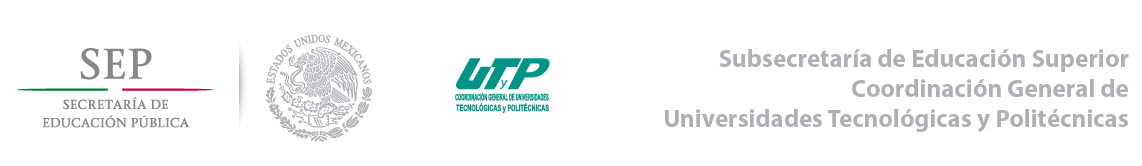 FORMATO DE COMPROBACIÓN DE AVANCE ACADÉMICO – PROGRAMÁTICO DE LOS PROYECTOS APROBADOS EN EL MARCO DEL PROGRAMA DE FORTALECIMIENTO A LA CALIDAD EN INSTITUCIONES EDUCATIVAS (PROFOCIE)UNIVERSIDAD: Universidad Tecnológica de Cancún                                                                          FECHA TRIMESTRE: 13/05/2016NOMBRE DEL PROYECTO: Fortalecimiento de la capacidad y competitividad de los PE, y mejora de la formación integral del alumno de la Universidad Tecnológica de CancúnRESPONSABLE DEL PROYECTO: Mtro. Antonio Pérez De la CruzTIPO		ProFOE (X  )		ProGES (  )		Tipo de Proyecto: __ProFOE______________________________OBJETIVO PARTICULAR: Atención y formación integral de los estudiantes, mejorar la formación académica integral del estudiante, fortaleciendo las habilidades docentes, la tutoría, la asesoría y el dominio de una segunda lengua, que propicie la movilidad académica nacional e internacional, para impulsar el incremento de la eficiencia terminal y titulación oportuna, que facilite una transición de la educación superior al empleo, o en su caso al posgrado.    INDICADORES BÁSICOS QUE LAS UNIVERSIDADES TECNOLÓGICAS Y POLITÉCNICAS DEBRÁN RESPONDER TRIMESTRALMENTE PARA MEDIR EL IMPACTO EN LA GESTIÓN ACADÉMICA Y ADMINISTRATIVA DERIVADO DEL EJERCICIO DE PLANEACIÓN DEL PROFOCIE(DE ACUERDO A LOS NIVELES EDUCATIVOS QUE LA INSTITUCIÓN IMPARTE HABRA RUBROS QUE NO APLIQUEN)*IDAP (Indicador de Desempeño Académico por Programa de licenciatura)Reporte de la generación 2013-2015 por cohorte generacional. La eficiencia terminal y la tasa de titulación sólo se presenta una vez, ya que sólo una generación por ciclo escolar egresa, dado que sólo tenemos un periodo de nuevo ingreso al ciclo escolar                  __________________________________________               			                 _______________________________________             Dr.  Javier Eddie Villanueva Marrufo                                                             	                  	Mtro. Antonio Pérez de la Cruz                                        Rector                                                                                                               	                          Secretario Académico                                                                                                                       Meta(s)AccionesUnidad de MedidaDescripción del impacto que se espera tener en la calidad de la IES% de avance logrado % de avance por lograrJustificación2.2 100% de los estudiantes reciben tutoría y acompañamiento para la mejora de sus resultados académicos2.2.4 Adquirir material de apoyo para el desarrollo de la tutoría en cada cuatrimestre, realizando un análisis y determinación de las necesidades y características del actual programa y procurando que contribuyan con la labor del docente tutor.EquipamientoAudiovisual y didácticoProveer de material didáctico para apoyar la función docente con las actividades propuestas en el manual del tutor.100%0%Se llevó a cabo el proceso para la adquisición del equipamiento el cual ya fue entregado al personal docente que así lo requiera.INDICADORES INSTITUCIONALESINDICADORES INSTITUCIONALESINDICADORES INSTITUCIONALESINDICADORES INSTITUCIONALESINDICADORES INSTITUCIONALESINDICADORES INSTITUCIONALESNombre1er Trimestre2º Trimestre3er Trimestre4º TrimestreTotalPTC con Posgrado2626Posgrado en el área disciplinar del programa educativo que participa1717PTC con Doctorado22Doctorado en el área disciplinar del programa educativo que participa11PTC con perfil PROMEP1616Participación en el programa de tutorías7979PTC en el SNI00CA en Formación00CA en Consolidación11CA Consolidados00PE DE TSU E INGENIERIAPE DE TSU E INGENIERIAPE DE TSU E INGENIERIAPE DE TSU E INGENIERIAPE DE TSU E INGENIERIAPE DE TSU E INGENIERIANombre1er Trimestre2º Trimestre3er Trimestre4º TrimestreTotalNúmero y % de PE con estudios de factibilidad vigentes y/o Pertinentes. (Especificar el nombre de los PE)16 y 100%TSU en Administración Área Recursos HumanosTSU en ContaduríaTSU en Desarrollo de Negocios Área MercadotecniaIngeniería en Desarrollo e Innovación EmpresarialIngeniería Financiera y Fiscal TSU en GastronomíaLicenciatura en GastronomíaTSU en Turismo Área Desarrollo de productos alternativosTSU en Turismo Área  HoteleríaTSU en Turismo Área  Salud y BienestarLicenciatura en Gestión y Desarrollo Turístico TSU en mantenimiento Área InstalacionesIngeniería en Mantenimiento IndustrialTSU en Tecnologías de la Información y Comunicación área redes y telecomunicacionesTSU en Tecnologías de la Información y Comunicación área sistemas informáticosIngeniería en Tecnologías de la Información y Comunicación16 y 100%TSU en Administración Área Recursos HumanosTSU en ContaduríaTSU en Desarrollo de Negocios Área MercadotecniaIngeniería en Desarrollo e Innovación EmpresarialIngeniería Financiera y Fiscal TSU en GastronomíaLicenciatura en GastronomíaTSU en Turismo Área Desarrollo de productos alternativosTSU en Turismo Área  HoteleríaTSU en Turismo Área  Salud y BienestarLicenciatura en Gestión y Desarrollo Turístico TSU en mantenimiento Área InstalacionesIngeniería en Mantenimiento IndustrialTSU en Tecnologías de la Información y Comunicación área redes y telecomunicacionesTSU en Tecnologías de la Información y Comunicación área sistemas informáticosIngeniería en Tecnologías de la Información y ComunicaciónNúmero y  % de PE con currículo flexible. (Especificar el nombre de los PE)16 y 100%TSU en Administración Área Recursos HumanosTSU en ContaduríaTSU en Desarrollo de Negocios Área MercadotecniaIngeniería en Desarrollo e Innovación EmpresarialIngeniería Financiera y Fiscal TSU en GastronomíaLicenciatura en GastronomíaTSU en Turismo Área Desarrollo de productos alternativosTSU en Turismo Área  HoteleríaTSU en Turismo Área  Salud y BienestarLicenciatura en Gestión y Desarrollo Turístico TSU en mantenimiento Área InstalacionesIngeniería en Mantenimiento IndustrialTSU en Tecnologías de la Información y Comunicación área redes y telecomunicacionesTSU en Tecnologías de la Información y Comunicación área sistemas informáticosIngeniería en Tecnologías de la Información y Comunicación16 y 100%TSU en Administración Área Recursos HumanosTSU en ContaduríaTSU en Desarrollo de Negocios Área MercadotecniaIngeniería en Desarrollo e Innovación EmpresarialIngeniería Financiera y Fiscal TSU en GastronomíaLicenciatura en GastronomíaTSU en Turismo Área Desarrollo de productos alternativosTSU en Turismo Área  HoteleríaTSU en Turismo Área  Salud y BienestarLicenciatura en Gestión y Desarrollo Turístico TSU en mantenimiento Área InstalacionesIngeniería en Mantenimiento IndustrialTSU en Tecnologías de la Información y Comunicación área redes y telecomunicacionesTSU en Tecnologías de la Información y Comunicación área sistemas informáticosIngeniería en Tecnologías de la Información y ComunicaciónNúmero y %  de PE que se actualizarán incorporando elementos de enfoques centrados en el estudiante o en el aprendizaje.Especificar el nombre de los PE--Nota: A principios de Agosto llegó la instrucción de la CGUTyP de implementar el programa educativo en la  generación 2015-2017 programa de TSU en Mantenimiento. El resto de los programas se encuentran en espera de que la Coordinación General de Universidades Tecnológicas y Politécnicas, a través de las reuniones nacionales de directores establezcan las fechas para llevar a cabo la actualización de los PENúmero y % de PE que se actualizarán incorporando estudios de seguimiento de egresados y empleadores.Especificar el nombre de los PE--Nota: Todos los PE, se encuentran en espera de que la Coordinación General de Universidades Tecnológicas y Politécnicas, a través de las reuniones nacionales de directores establezcan las fechas para llevar a cabo la actualización de los PENúmero y % de PE que se actualizarán incorporando el servicio social en el plan de estudios.Especificar el nombre de los PE--Nota: En los PE el Servicio Social es sustituida por la estadía profesional en el último cuatrimestre   Número y % de PE que se actualizarán incorporando la práctica profesional en el plan de estudios.Especificar el nombre de los PE--Nota: Todos los programas están actualizados e incorporan prácticas profesionales en el proceso de estadía del último cuatrimestre.Número y % de PE basado en competencias.Especificar el nombre de los PE16 y 100%TSU en Administración Área Recursos HumanosTSU en ContaduríaTSU en Desarrollo de Negocios Área MercadotecniaIngeniería en Desarrollo e Innovación EmpresarialIngeniería Financiera y Fiscal TSU en GastronomíaLicenciatura en GastronomíaTSU en Turismo Área Desarrollo de productos alternativosTSU en Turismo Área  HoteleríaTSU en Turismo Área  Salud y BienestarLicenciatura en Gestión y Desarrollo Turístico TSU en mantenimiento Área InstalacionesIngeniería en Mantenimiento IndustrialTSU en Tecnologías de la Información y Comunicación área redes y telecomunicacionesTSU en Tecnologías de la Información y Comunicación área sistemas informáticosIngeniería en Tecnologías de la Información y Comunicación16 y 100%TSU en Administración Área Recursos HumanosTSU en ContaduríaTSU en Desarrollo de Negocios Área MercadotecniaIngeniería en Desarrollo e Innovación EmpresarialIngeniería Financiera y Fiscal TSU en GastronomíaLicenciatura en GastronomíaTSU en Turismo Área Desarrollo de productos alternativosTSU en Turismo Área  HoteleríaTSU en Turismo Área  Salud y BienestarLicenciatura en Gestión y Desarrollo Turístico TSU en mantenimiento Área InstalacionesIngeniería en Mantenimiento IndustrialTSU en Tecnologías de la Información y Comunicación área redes y telecomunicacionesTSU en Tecnologías de la Información y Comunicación área sistemas informáticosIngeniería en Tecnologías de la Información y ComunicaciónNúmero y %  de PE que alcanzarán el nivel 1 los CIEES. Especificar el nombre de los PE--PE que serán acreditados por organismos reconocidos por el COPAES.Especificar el nombre de los PE--  Número y % de PE de licenciatura y TSU de calidad del total de la oferta educativa evaluable.Especificar el nombre de los PE8 – 50%TSU en Administración Área Recursos HumanosTSU en ContaduríaTSU en Hotelería TSU en Desarrollo de Productos Alternativos Licenciatura en Gestión y Desarrollo TurísticoIngeniería en Desarrollo e Innovación Empresarial.Licenciatura y gestión en desarrollo turísticoTSU en GastronomíaLicenciatura en Gastronomía8 – 50%TSU en Administración Área Recursos HumanosTSU en ContaduríaTSU en Hotelería TSU en Desarrollo de Productos Alternativos Licenciatura en Gestión y Desarrollo TurísticoTSU en Turismo Área  HoteleríaIngeniería en Desarrollo e Innovación Empresarial.TSU en GastronomíaLicenciatura en GastronomíaNúmero y % de matrícula en PE atendida en PE de licenciatura y TSU de calidad del total asociada a los PE evaluables.2004– 66%2004– 66%Número y % de PE de licenciatura/campus con estándar 1 del IDAP del CENEVAL. Especificar el nombre de los PE----Número y % de PE de licenciatura/campus con estándar 2 del IDAP del CENEVAL. Especificar el nombre de los PE----EFICIENCIA TERMINAL POR PROGRAMA EDUCATIVOEFICIENCIA TERMINAL POR PROGRAMA EDUCATIVOEFICIENCIA TERMINAL POR PROGRAMA EDUCATIVOEFICIENCIA TERMINAL POR PROGRAMA EDUCATIVOEFICIENCIA TERMINAL POR PROGRAMA EDUCATIVOEFICIENCIA TERMINAL POR PROGRAMA EDUCATIVONombre1er Trimestre2º Trimestre3er Trimestre4º TrimestreTotalTasa de egreso por cohorte para PE de TSU y PA--59%Tasa de titulación por cohorte para PE de TSU y PA--93%Tasa de egreso por cohorte para PE de licenciatura--75%Tasa de titulación por cohorte para PE de licenciatura--85%Tasa de graduación para PE de posgrado--0%EVOLUCIÓN DE LOS CUERPOS ACADÉMICOSEVOLUCIÓN DE LOS CUERPOS ACADÉMICOSEVOLUCIÓN DE LOS CUERPOS ACADÉMICOSEVOLUCIÓN DE LOS CUERPOS ACADÉMICOSEVOLUCIÓN DE LOS CUERPOS ACADÉMICOSEVOLUCIÓN DE LOS CUERPOS ACADÉMICOSEVOLUCIÓN DE LOS CUERPOS ACADÉMICOSEVOLUCIÓN DE LOS CUERPOS ACADÉMICOSEVOLUCIÓN DE LOS CUERPOS ACADÉMICOSEVOLUCIÓN DE LOS CUERPOS ACADÉMICOSEVOLUCIÓN DE LOS CUERPOS ACADÉMICOSEVOLUCIÓN DE LOS CUERPOS ACADÉMICOSEVOLUCIÓN DE LOS CUERPOS ACADÉMICOSEVOLUCIÓN DE LOS CUERPOS ACADÉMICOSEVOLUCIÓN DE LOS CUERPOS ACADÉMICOSEVOLUCIÓN DE LOS CUERPOS ACADÉMICOSEVOLUCIÓN DE LOS CUERPOS ACADÉMICOSEVOLUCIÓN DE LOS CUERPOS ACADÉMICOSEVOLUCIÓN DE LOS CUERPOS ACADÉMICOSNombre del CANivelNivelNivelNivelNo de PTC que integran el CANo de PTC que integran el CANivel de habilitación de PTC integrantesNivel de habilitación de PTC integrantesNivel de habilitación de PTC integrantesNivel de habilitación de PTC integrantes% Perfil PROMEPIncorporados al SINNúmero de LGACNúmero de LGACProductos académicosIdentificación de principales fortalezasIdentificación de principales fortalezasIdentificación de principales debilidadesNombre del CACACCAECCAECCAEFNo de PTC que integran el CANo de PTC que integran el CADMLL% Perfil PROMEPIncorporados al SINNúmero de LGACNúmero de LGACProductos académicosIdentificación de principales fortalezasIdentificación de principales fortalezasIdentificación de principales debilidadesGASTRONOMÍA DE LA UNIVERSIDAD TECNOLÓGICA DE CANCÚNx441122250111Sus proyectos están alineados a los programas educativos y vinculados al sector productivo y comunidades ruralesSus proyectos están alineados a los programas educativos y vinculados al sector productivo y comunidades ruralesObtención de la Maestría y apoyo de recursos financieros para el logro de la divulgación científica de los productos académicos generados que permitan consolidar los CA.  INGENIERÍA Y DESARROLLO TECNOLÓGICO SUSTENTABLExx77034414%0112Los proyectos están vinculados al sector productivo y han conseguido financiamiento externoLos proyectos están vinculados al sector productivo y han conseguido financiamiento externoObtención de la Maestría y apoyo de recursos financieros para el logro de la divulgación científica de los productos académicos generados que permitan consolidar los CA.   INNOVACIÓN TENOLÓGICA Y DESARROLLO EMPRESARIALx66141150%0442Se cuenta con producción académica y trabajos colaborativos con otros CA de otras IESSe cuenta con producción académica y trabajos colaborativos con otros CA de otras IESObtención de la Maestría y apoyo de recursos financieros para el logro de la divulgación científica de los productos académicos generados que permitan consolidar los CA.  MARKETINGx44022250%0111Cuentan con producción académica en colaboración con IES extranjerasCuentan con producción académica en colaboración con IES extranjerasObtención de la Maestría y apoyo de recursos financieros para el logro de la divulgación científica de los productos académicos generados que permitan consolidar los CA.  MULTIDISCIPLINARIO EN TURISMOXX77052243%0111Sus proyectos están alineados a los programas educativos y vinculados al sector productivo y comunidades ruralesSus proyectos están alineados a los programas educativos y vinculados al sector productivo y comunidades ruralesObtención de la Maestría y apoyo de recursos financieros para el logro de la divulgación científica de los productos académicos generados que permitan consolidar los CA.  TECNOLOGÍAS DE LA INFORMACIÓN Y COMUNICACIÓNx99243344%0221La mayoría de sus miembros cuentan con el perfil deseable, posgrado y han obtenido financiamiento externo para sus proyectosLa mayoría de sus miembros cuentan con el perfil deseable, posgrado y han obtenido financiamiento externo para sus proyectosObtención de la Maestría y apoyo de recursos financieros para el logro de la divulgación científica de los productos académicos generados que permitan consolidar los CA.  INDICADORES ESTRATÉGICOSINDICADORES ESTRATÉGICOSINDICADORES ESTRATÉGICOSINDICADORES ESTRATÉGICOSINDICADORES ESTRATÉGICOSINDICADORES ESTRATÉGICOSINDICADORES ESTRATÉGICOSINDICADORES ESTRATÉGICOSINDICADORES ESTRATÉGICOSINDICADORES ESTRATÉGICOSINDICADORES ESTRATÉGICOSINDICADORES ESTRATÉGICOSINDICADORES ESTRATÉGICOSINDICADORES ESTRATÉGICOSINDICADORES ESTRATÉGICOSINDICADORES ESTRATÉGICOSINDICADORES ESTRATÉGICOSINDICADORES ESTRATÉGICOSINDICADORES ESTRATÉGICOSNombreNombreNombre1er Trimestre1er Trimestre1er Trimestre2º Trimestre2º Trimestre2º Trimestre2º Trimestre3er Trimestre3er Trimestre3er Trimestre3er Trimestre4º Trimestre4º Trimestre4º TrimestreTotalTotalNo. de Alumnos inscritos en programas reconocidos por su calidadNo. de Alumnos inscritos en programas reconocidos por su calidadNo. de Alumnos inscritos en programas reconocidos por su calidad2004– 66%2004– 66%2004– 66%2004– 66%2004– 66%2004– 66%No. de Programas acreditados por COPAESNo. de Programas acreditados por COPAESNo. de Programas acreditados por COPAES777777INDICADORES DE GESTIÓNINDICADORES DE GESTIÓNINDICADORES DE GESTIÓNINDICADORES DE GESTIÓNINDICADORES DE GESTIÓNINDICADORES DE GESTIÓNNombre1er Trimestre2º Trimestre3er Trimestre4º TrimestreTotalAcciones establecidas en el Anexo de Ejecución destinadas para incorporar los PE al PNCP--Acciones establecidas en el Anexo de Ejecución destinadas para la realización de Estadías de alumnos, Estancias de los profesores.11Acciones establecidas en el Anexo de Ejecución para habilitar laboratorios y equipo de cómputo.